Consorzio 6 Toscana Sud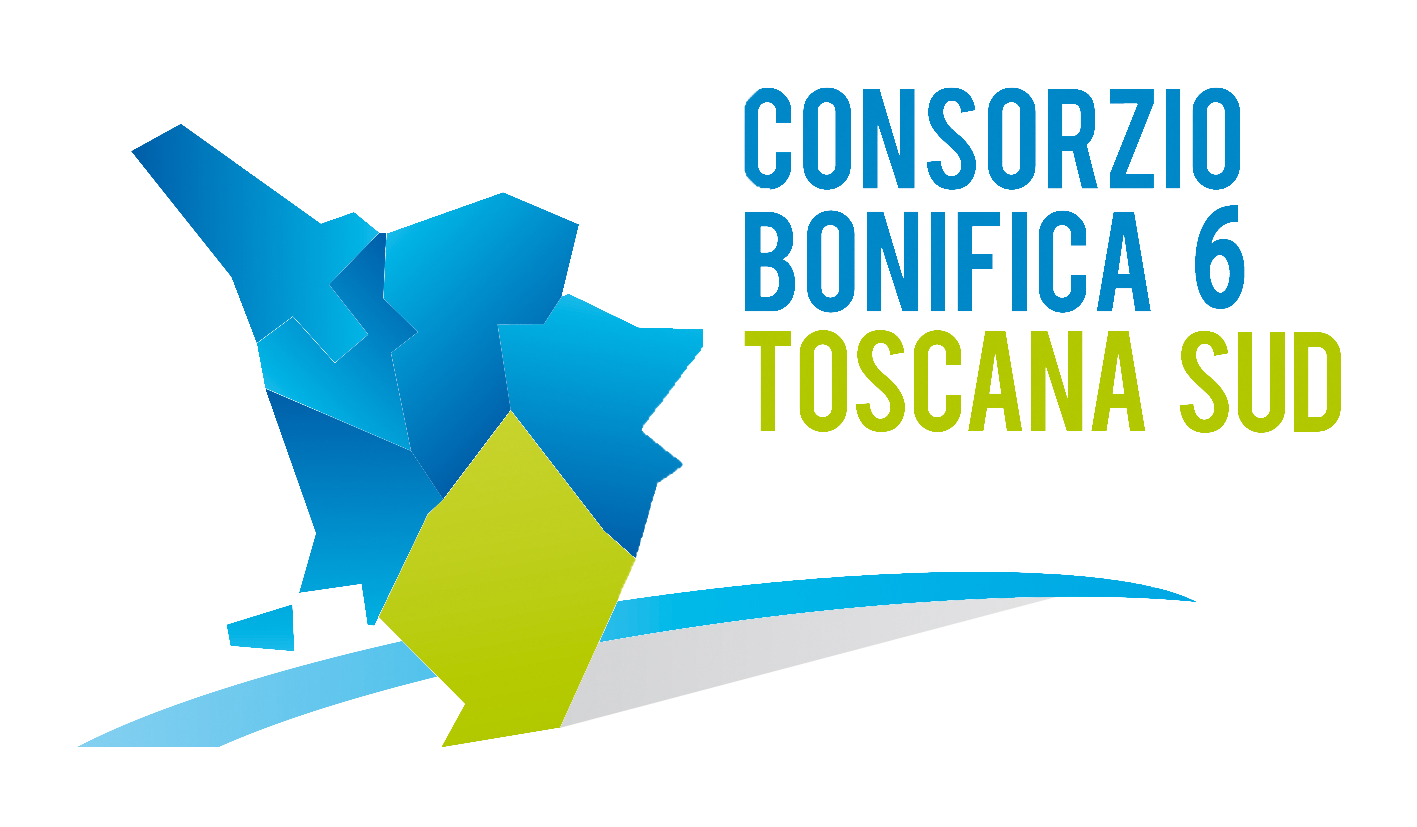 Viale Ximenes n. 3 – 58100 Grosseto- tel. 0564.22189bonifica@pec.cb6toscanasud.it-www.cb6toscanasud.it Codice Fiscale  01547070530  DIRETTORE GENERALEDecreto  N. 174 –  Data Adozione 23/11/2015     Atto Pubblicato su Banca Dati escluso/i allegato/i OGGETTO:  Area Manutenzioni: conferma Direzione di Area al Direttore Generale e nomina di un dipendente come figura di coordinamento e supporto  Numero proposta:   -DECRETO DEL DIRETTORE GENERALE N. 174 DEL 23/11/2015   L’anno duemilaquindici il giorno 23 (ventitrè) del mese di novembre alle ore 10,00 presso la sede del Consorzio in Grosseto, viale Ximenes n. 3IL DIRETTORE GENERALEVista  27.12.2012 n. 79 ed in particolare l’Art. 21 che affida la struttura operativa e tecnico amministrativa dell’Ente al Direttore Generale, con il compito di organizzarla e controllarla;  Visto il Decreto del Presidente n. 223 del 22 Gennaio 2015 con il quale è stato assunto l’Arch. Fabio Zappalorti, con la qualifica di Direttore Generale del Consorzio 6 Toscana Sud, a far data dal 01 Febbraio 2015; Visto il vigente Statuto Consortile, approvato con deliberazione n. 6 dall’Assemblea consortile nella seduta n. 2 del 29/04/2015 (pubblicato sul B.U.R.T, Parte Seconda, n. 20 del 20/05/2015 Supplemento n. 78) ed in particolare l’Art. 38 comma 1 che affida al Direttore Generale la struttura operativa e tecnico amministrativa definita dal piano di organizzazione variabile e l’Art. 38 comma 3 che individua tra le funzioni del Direttore Generale le seguenti: lettera b) organizza e controlla la struttura operativa e tecnico amministrativa; lettera c) determina sull’assunzione del personale, sulla base del programma delle esigenze organiche approvato sulla base degli indirizzi del Presidente nonché su ogni altro atto relativo al rapporto di lavoro; lettera j) assegna le mansioni che i dipendenti consortili devono svolgere nell’ambito della qualifica e dei contenuti del piano di organizzazione variabile;Visto l’art. 18 comma 2 lettera o) dello Statuto Consortile che individua tra le funzioni del Presidente quella di dettare gli indirizzi per il programma delle esigenze organiche del personale;Visto il Piano di organizzazione variabile (POV) del Consorzio 6 Toscana Sud approvato con deliberazione dell’Assemblea n. 13) nella seduta 24 settembre 2015 n. 3 che individua l’articolazione della struttura operativa e tecnico amministrativa del consorzio in quattro aree operative e prevede un ufficio facente capo direttamente al Direttore Generale;Richiamato il vigente POV che prevede l’articolazione dell’ Area Manutenzioni nel Settore Manutenzione Reticolo di Gestione con annessa  e nel Settore Gestione mezzi, impianti e sedi;Richiamato il Piano di organizzazione variabile che nel dare facoltà di lasciare scoperte alcune delle funzioni elencate nello stesso, se non necessarie nell’immediato o se riassunte dalla funzione immediatamente superiore, lascia altresì aperta la possibilità per il Direttore Generale di assumere, anche temporaneamente, la responsabilità di un’area, settore o di una sezione;Letto l’art. 39 dello Statuto Consortile che stabilisce che la struttura operativa e tecnico amministrativa contribuisce a dare impulso all’attività istituzionale dell’ente al fine di migliorare l’efficienza e l’efficacia dei servizi, e svolge, oltre ai compiti esplicitamente indicati, ogni altra attività comunque prevista dalla vigente normativa in materia e necessaria ad assicurare il regolare e più proficuo funzionamento del consorzio; Considerata l’esigenza di procedere alla formale costituzione della struttura operativa e tecnico amministrativa attribuendo ai singoli dipendenti le corrispondenti qualifiche e specificando le mansioni da svolgere nell’ambito della propria qualifica tenendo conto del personale a tempo indeterminato in servizio nei soppressi consorzi che, ai sensi dell’art.41 della LR 27.12.2012 n. 79, è trasferito nei ruoli organici del nuovo Consorzio;Considerata l’esigenza di garantire il funzionamento del Consorzio 6 Toscana Sud sulla base delle disposizioni definite dallo Statuto in attuazione della L.R. 27.12.2012 n. 79 e dato atto che è stato approvato il Piano Organizzazione Variabile (P.O.V.);Considerata l’esigenza di garantire il rispetto dei principi di efficienza, efficacia e trasparenza, nonché dei criteri di economicità della gestione, in un’ottica di valorizzazione della professionalità;Visto il C.C.N.L. per i dipendenti dai Consorzi di Bonifica e di miglioramento fondiario; Richiamato il Decreto del Direttore Generale n. 108 del 05.10.2015;Sentito informalmente il dipendente interessato che si è mostrato favorevole;Sentito il Presidente;In attuazione degli indirizzi del Presidente per la fase di prima costituzione della struttura operativa e tecnico amministrativa definita dal POV, per le motivazioni di cui in premessa, costituenti parte integrante e sostanziale del presente provvedimento:D E C R E T Adi confermare la direzione dell’Area Manutenzioni e le relative funzioni di Direttore di Area in capo al Direttore Generale;di nominare il dipendente Ing. Tassi Massimo, già assegnato all’Area Manutenzioni con Decreto n. 108 del 05.10.2015, e già inquadrato con la qualifica di Quadro preposto ad un settore organizzativo complesso -Parametro Q187-, con anzianità di servizio presso il Consorzio di oltre sedici anni e dotato della necessaria esperienza:figura di supporto al Direttore Generale con funzioni di coordinamento e controllo dell’Area Manutenzioni, secondo le indicazioni del Direttore Generale che ne è il Dirigente;figura di coordinamento del personale addetto all’Area Manutenzioni e di riferimento per il personale addetto all’Area stessa,responsabile di tutti i procedimenti tecnico/amministrativi relativi all’Area Manutenzioni;che a tal fine l’Ing. Massimo Tassi collaborerà nell’individuazione delle mansioni che i dipendenti preposti all’Area Manutenzioni dovranno svolgere nell’ambito della qualifica e dei contenuti del Piano di organizzazione variabile, affinché il Direttore Generale possa poi procedere con l’assegnazione come stabilito dall’art. 38 dello Statuto consortile alla lettera J);di pubblicare il presente decreto sul sito internet del Consorzio.		IL DIRETTORE GENERALE		(Arch. Fabio Zappalorti)